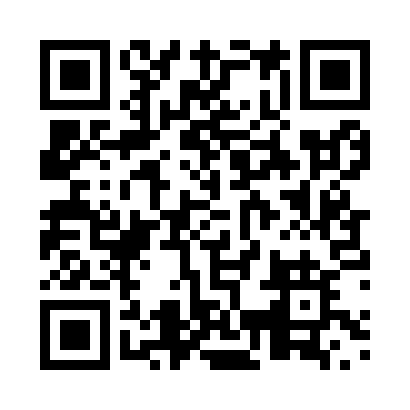 Prayer times for Hanover, Ontario, CanadaWed 1 May 2024 - Fri 31 May 2024High Latitude Method: Angle Based RulePrayer Calculation Method: Islamic Society of North AmericaAsar Calculation Method: HanafiPrayer times provided by https://www.salahtimes.comDateDayFajrSunriseDhuhrAsrMaghribIsha1Wed4:426:151:216:218:2810:012Thu4:406:131:216:218:3010:033Fri4:386:121:216:228:3110:044Sat4:376:101:216:238:3210:065Sun4:356:091:216:238:3310:086Mon4:336:081:216:248:3410:097Tue4:316:061:216:258:3510:118Wed4:296:051:216:268:3710:139Thu4:276:041:216:268:3810:1410Fri4:266:031:206:278:3910:1611Sat4:246:011:206:288:4010:1812Sun4:226:001:206:288:4110:1913Mon4:215:591:206:298:4210:2114Tue4:195:581:206:308:4310:2315Wed4:175:571:206:308:4510:2416Thu4:165:561:206:318:4610:2617Fri4:145:551:216:318:4710:2818Sat4:135:541:216:328:4810:2919Sun4:115:531:216:338:4910:3120Mon4:105:521:216:338:5010:3221Tue4:085:511:216:348:5110:3422Wed4:075:501:216:358:5210:3623Thu4:065:491:216:358:5310:3724Fri4:045:491:216:368:5410:3925Sat4:035:481:216:368:5510:4026Sun4:025:471:216:378:5610:4127Mon4:015:461:216:378:5710:4328Tue3:595:461:216:388:5810:4429Wed3:585:451:226:398:5910:4630Thu3:575:441:226:398:5910:4731Fri3:565:441:226:409:0010:48